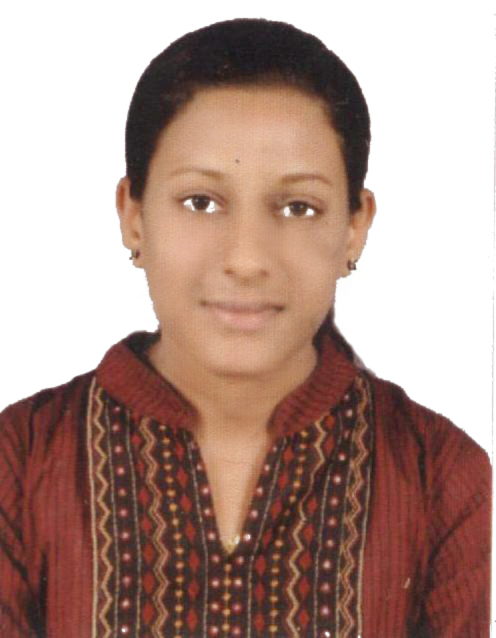 Declaration:I hereby declare that the above stated information is correct and complete to the best of my knowledge.